MINISTERO DELL’ISTRUZIONE, DELL’UNIVERSITÀ E DELLA RICERCA 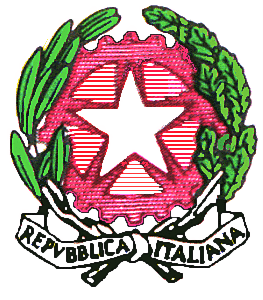 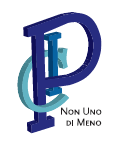 UFFICIO SCOLASTICO REGIONALE PER IL LAZIOISTITUTO COMPRENSIVO “Luigi Pirandello”Cod. Min. RMIC875009 – C.F. 97197350586Via Appennini, 53 -  0690531964   06905186500013 Fonte Nuova (RM)www.istitutopirandello.it   RMIC875009@istruzione.it  PEC  RMIC875009@pec.istruzione.itSCHEDA DI RILEVAZIONE DEI BISOGNI EDUCATIVI SPECIALI (BES) DI CLASSEClasse ____ sezione ____          INFANZIA       PRIMARIA        SECONDARIA I GRADO Dati della classe: n° totale alunni ____ di cui con DSA _____       con disabilità ____       con BES ____Descrizione dei casi di bisogno educativo specialeLegenda BESDisabilità  Disabilità (L. 104/92 art. 3 c.3) Disabilità (L. 104/92 art. 3 c.1) Altra disabilitàDisturbo Specifico di Apprendimento (DSA L. 170/2010) e Disturbi Evolutivi SpecificiSvantaggio socio-economico culturaleSvantaggio linguistico e culturaleStraniero neo-arrivato  Straniero con competenze linguistiche non adeguateDisagio comportamentale/relazionaleDifficoltà di apprendimento Legenda ambiti in cui si manifestano le difficoltà (modello ICF dell’OMS)Legenda modalità di interventoa classe intera 					 e) attività di recuperoa piccolo gruppo 				 f) tutoringindividualmente 				 g) percorso personalizzatoattività di potenziamento 			 h) altro _________________________Fonte Nuova, ___/___/____                                               FIRMA DEI DOCENTI DEL CONSIGLIO DI CLASSE /TEAM DOCENTI________________________________________________________________________________________________________________________________________________________________________________________________________________________________________________________________________________________________Alunno/aBES (vedi legenda BES, INSERIRE NUMERO) Ambito in cui si manifesta il BES (vedi descrittori, INSERIRE NUMERO)Modalità di intervento (Legenda modalità di intervento, INSERIRE LETTERA)AmbitiDescrittoriCondizioni fisiche1. malattie varie, acute o croniche, fragilità, situazioni cromosomiche particolari, lesioni, ecc.Strutture corporee2. mancanza di un arto, di una parte della corteccia cerebrale, eccFunzioni corporee3. deficit visivi, deficit motori, deficit attentivi, di memoria, ecc.Attività personali4. scarse capacità di apprendimento, di applicazione delle conoscenze, di pianificazione delle azioni, di comunicazione, di autoregolazione metacognitiva, di interazione sociale, di autonomia, di cura del proprio luogo di vita, ecc.Partecipazione sociale5. difficoltà a rivestire i ruoli sociali di alunno, a partecipare alle situazioni sociali più tipiche, nei vari ambienti e contesti.Fattori contestuali ambientali6. famiglia problematica, cultura diversa, situazione sociale difficile, culture e atteggiamenti ostili, scarsità di servizi e risorse, ecc.Fattori contestuali personali7. scarsa autostima, reazioni emozionali eccessive, scarsa motivazione, comportamenti problema, ecc